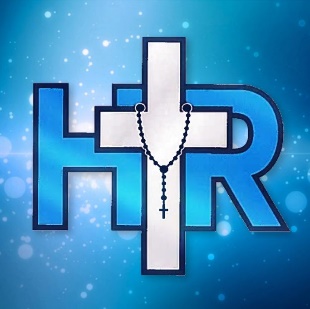 September 2nd PA DayAgenda9:05 – 9:15: Prayer 9:15 – 10:00: Divisional meetings            Re-engaging learning10:00 – 10:15 Break10:15 – 12:00: Divisional meetings continued12:00 – 1:00: Lunch (BYO)1:00 – 3:30: Preparation for beginning of year